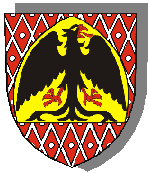             Město Uničov            IČ: 00299634, DIČ: CZ 00299634 Masarykovo náměstí 1, 783 91 Uničov         tel: 585 088 111, e-mail: mu@unicov.cz        		    odbor organizační                                          tel.: 585 088 322, 602 571 851, e-mail: mkuchar@unicov.czObjednávkový list č.: ORG 005/2023	V Uničově dne: 14. 9. 2023						Dodavatel:Stolařství Kolář785 01  Hnojice 124IČ: 13241699Objednáváme u Vás:_____________________________________________________________________opravy a nátěry dřevěných oken v budově úřadu Masarykovo nám. 22 v souladu 
s cenovou nabídkou ze dne 27. 9. 2022 ve výši 196 431,- Kč včetně DPH._____________________________________________________________________Při fakturaci uvádějte IČ a DIČ města, číslo objednávky a datum jejího vystavení. Inkasní data objednavatele:Česká spořitelna, a.s.číslo účtu:                                                                       		PhDr. Michal Kuchař						                         vedoucí odboru 